Tudor Prisoners at the TowerThe Tower of London is a notorious prison, but it wasn’t built as one! Use the graph to explore how frequently the Tower of London was used as a prison during the reign of each Tudor monarch. Why do you think there are spikes at different points on the graph?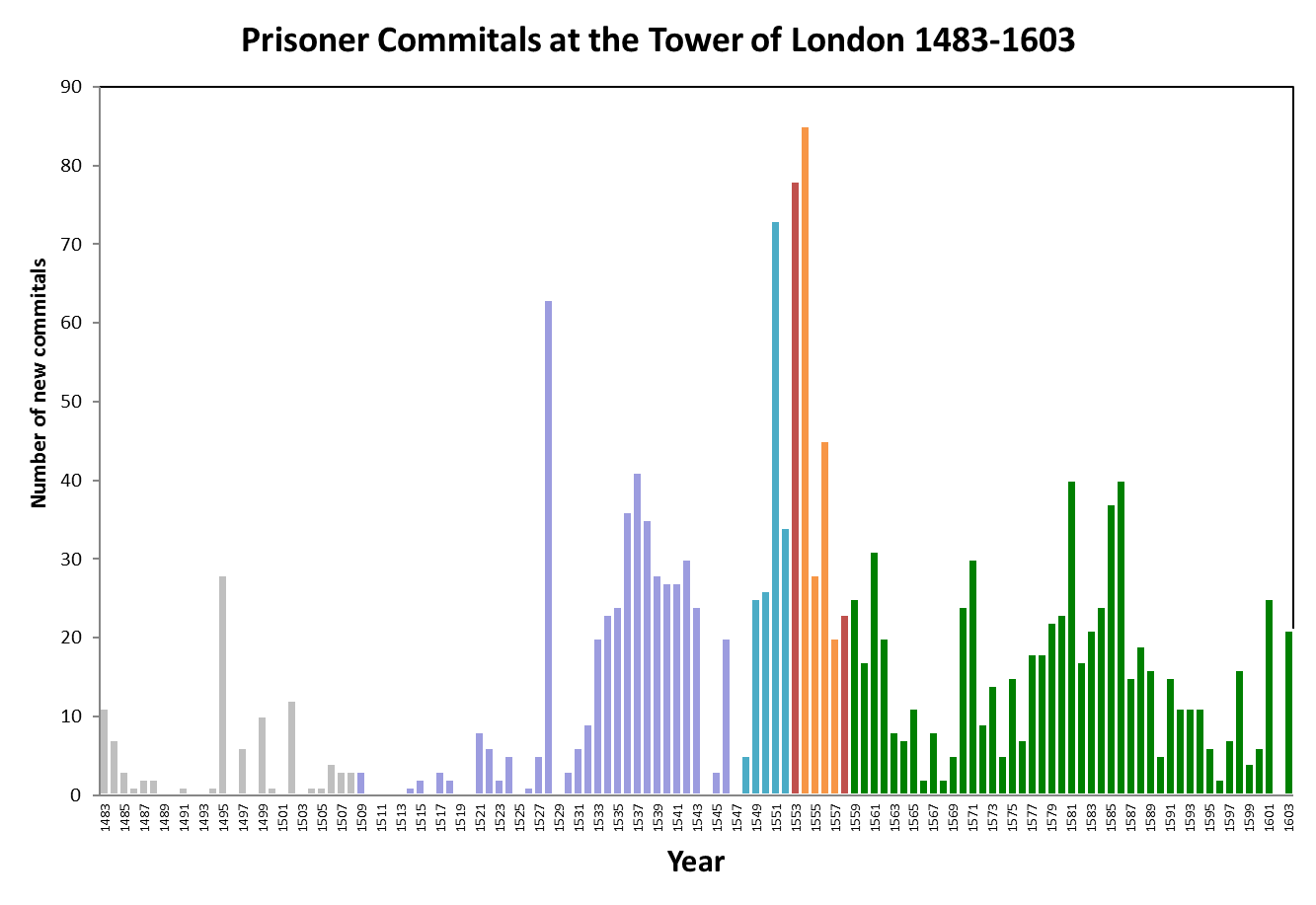 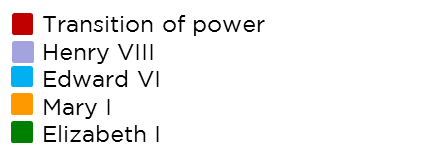 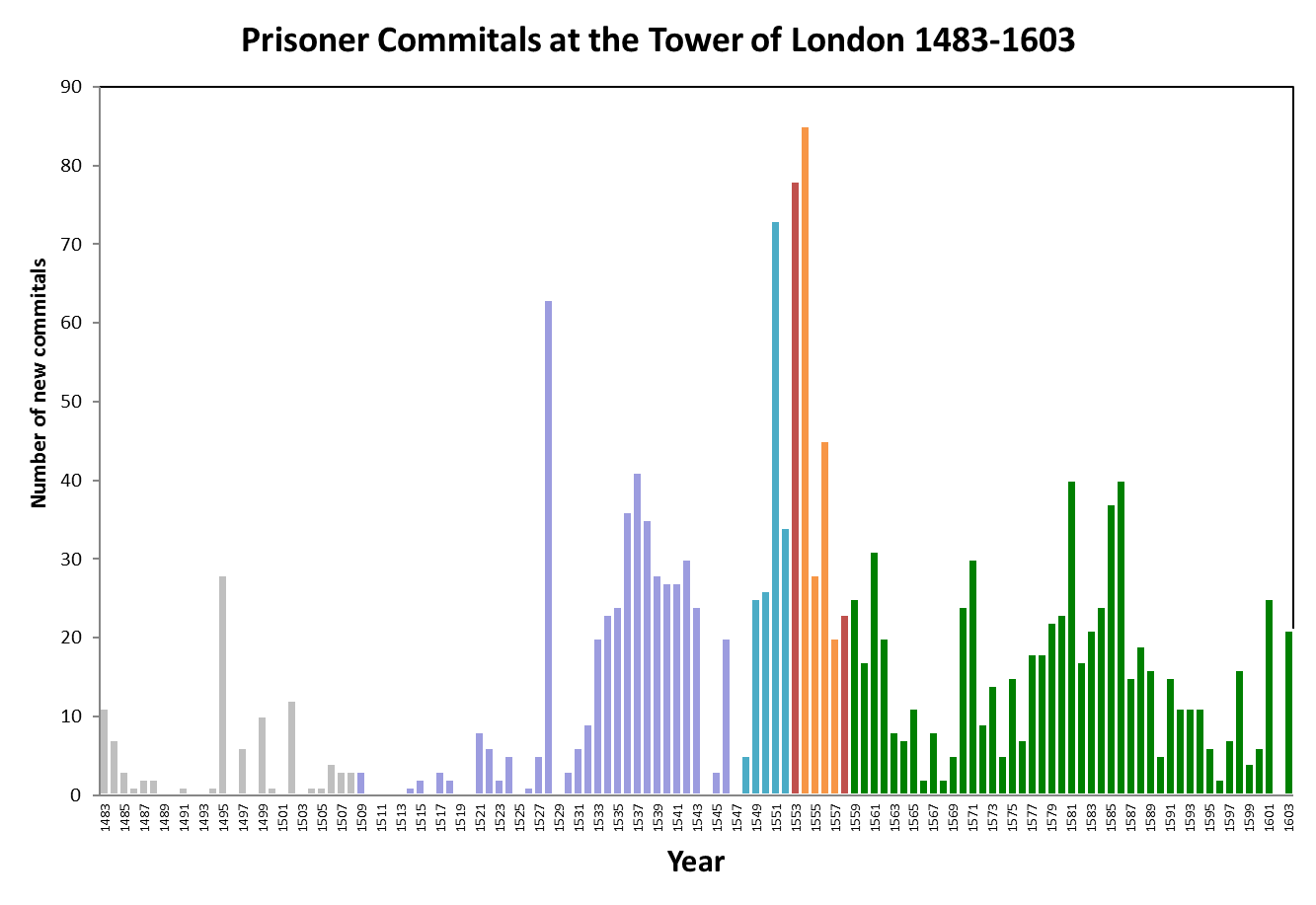 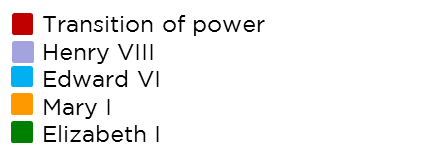 